Persuasive Writing – Introduction Over the past few weeks, we have been working on: Creating a Sandwich PlanWriting down supporting details for your reasonsCreating engaging hooksThis week we are going to complete our Introduction.As you are aware, hooks are just part of our introduction.  In order to have a complete introduction, we need the following:  Engaging hookYou need to state your opinion You need to state your reasonsMy Sandwich Plan – Week of April 14th to 17th 						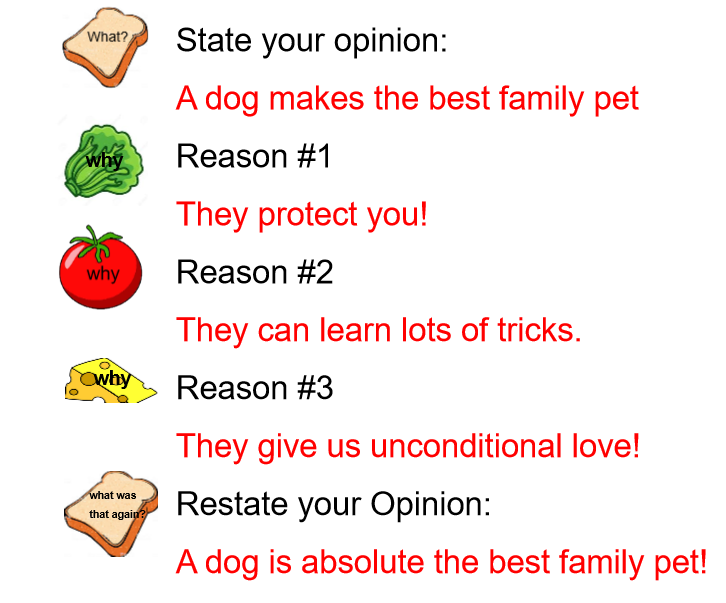 My Hook (Visual Image) – Week of April 27th to May 1st On a warm sunny morning, the yellows beams of sunshine cast into the window, warming your sleeping dog.  Slowly, she begins to open her sleepy eyes one at a time.  Her mouth moves as if to breath in the rich warmth of the sun.  Her paws slowly stretch out in front of her body and she gives a huge yawn and looks at you with such content.  Having a dog as a family pet makes life a little happier.  My Introduction – This week’s assignmentOn a warm sunny morning, the yellows beams of sunshine cast into the window, warming your sleeping dog.  Slowly, she begins to open her sleepy eyes one at a time.  Her mouth moves as if to breath in the rich warmth of the sun.  Her paws slowly stretch out in front of her body and she gives a huge yawn and looks at you with such content.  You have to agree that having a dog in your family makes for the best pet ever!  First, they can protect you, they can learn many tricks and finally they provide unconditional love!  What more would you want in a pet?